Supplementary Materialsfrom“Comparing transmission potential networks based on social network surveys, close contacts, and environmental overlap in rural Madagascar.”byKayla Kauffman1,4, Courtney S. Werner1, Georgia Titcomb4, Michelle Pender5, Rabezara Jean Yves6, James P. Herrera7, Julie Teresa Shapiro8, Alma Solis1,5, Soarimalala Voahangy9, Pablo Tortosa10, Randall Kramer3,5, James Moody2, Peter J. Mucha11, Charles Nunn1,51Department of Evolutionary Anthropology, 2Department of Sociology, and3Nicholas School of the Environment, Duke University, Durham, NC 27708, USA4Marine Science Institute, University of California, Santa Barbara, Santa Barbara, CA 93106, USA5Duke Global Health Institute, Durham, NC 27516 USA6Science de la Nature et Valorisation des Ressources Naturelles, Centre Universitaire Régional de la SAVA, Antalaha, Madagascar7Duke Lemur Center SAVA Conservation, Durham NC, USA8Department of Life Sciences, Ben-Gurion University of the Negev, Be'er Sheva, Israel9Association Vahatra, Antananarivo, Madagascar10UMR Processus Infectieux en Milieu Insulaire Tropical (PIMIT), Université de La Réunion, Ile de La Réunion, France.11Department of Mathematics, Dartmouth College, Hanover, NH 03755, USAContentsTable S1. Exponential Random Graph Model selection table. Table S2. Summary of land use classification resultsTable S3. All network characteristic comparisons.Figure S1. The four main networks examined in the studyTable S1. Exponential Random Graph Model selection table. Table S2. Summary of land use classification results within each of the ground-truth polygons created by walking a GPS around discrete land areas of a given type. Values represent the proportion of 10x10m grid cells that were assigned a given classification category by the support vector machine model in ArcGIS Pro (version 2.5.0). Cells are shaded (light to dark) by the proportion of grid cells in each polygon assigned to the respective land use category.Table S3. All network characteristic comparisons.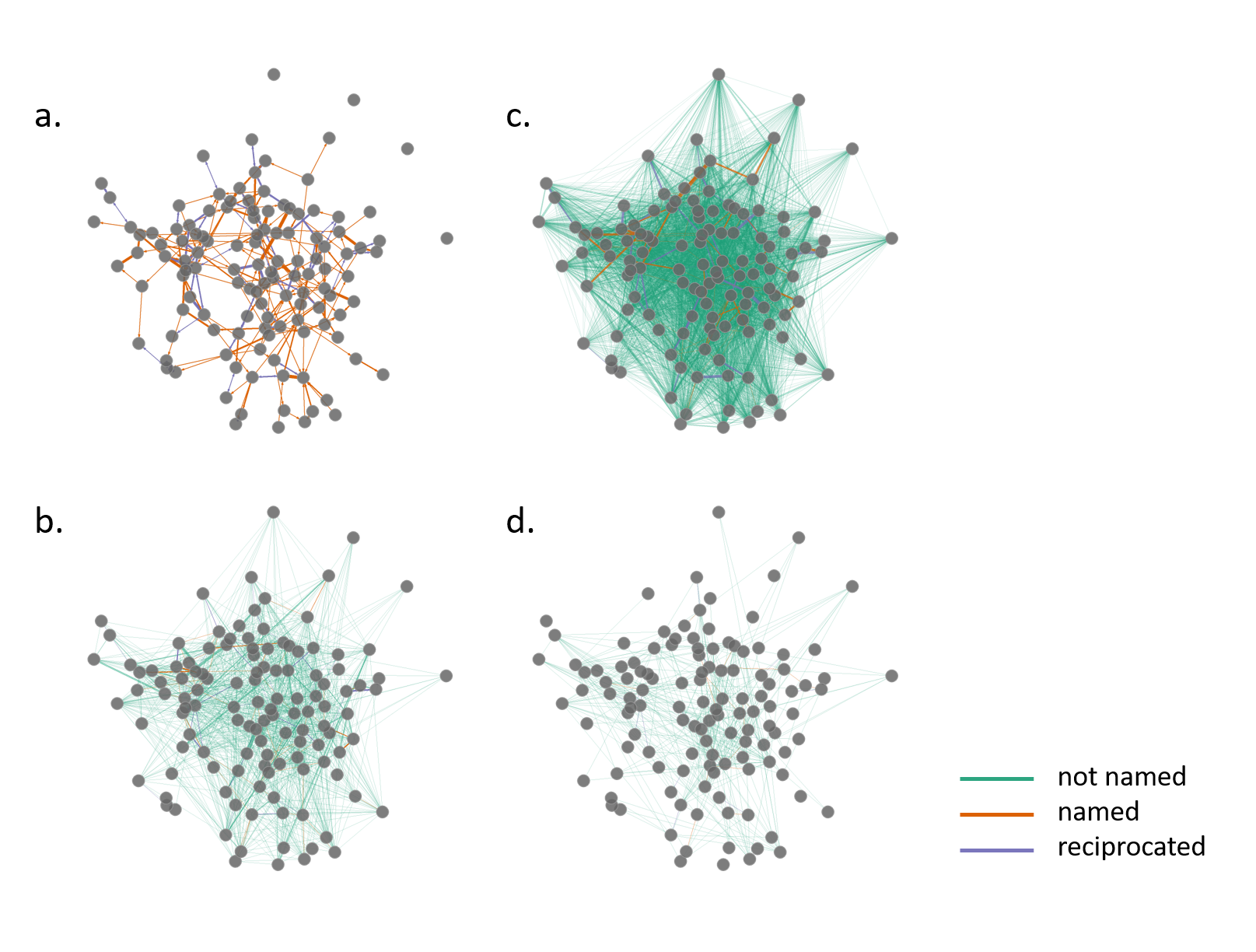 Figure S1. The four main networks examined in the study: (a) the full naming network, with edges weighted by the number of times one individual named the other, (b) the close-contact network, with edges weighted by the predicted proportion of close contacts, (c) the full environmental overlap network, with edges weighted by the sum-product of each dyad’s utilization distribution overlap in all shared spaces regardless of land-use type, and (d) the rice-field overlap network, with edges weighted by the sum product of each dyad’s utilization distribution overlap in flooded rice fields. Network vertices are consistent across all panels (based on the Fruchterman Reingold layout of the full, directed naming network (a)). Edges are colored according to naming network responses: green lines connect individuals who did not name each other for any question, orange lines connect pairs in which only one individual named the other, and purple lines connect reciprocally named individuals. Low edge weights were omitted to improve network visualization: (b) fewer than 20 contacts per week, (c) less than 1% of both individuals’ utilization distributions (UDs), and (d) less than 0.1% of both individuals’ UDs.model IDparametersᶧparametersᶧparametersᶧparametersᶧparametersᶧparametersᶧparametersᶧparametersᶧparametersᶧparametersᶧparametersᶧparametersᶧparametersᶧAICᵃaccuracyᵇspecificityᵇsensitivityᵇmodel IDedgesVI 95 day¹VI 95 night¹VI 95¹VI 50¹naming network²reciprocal naming³house distance⁴live close⁵gender⁶age⁷GWESP⁸GWNSP⁹AICᵃaccuracyᵇspecificityᵇsensitivityᵇm14α=147620.780.890.54m21α=147780.780.890.53m22α=147810.780.890.54m13α=147820.780.890.54m15α=148490.780.890.54m12.1α=148660.780.890.54m19α=148820.780.890.54m20α=148830.780.890.53m16α=149060.770.880.52m12.05α=0.549210.780.890.54m12.0α=049490.780.890.54m949510.780.890.54m849520.780.890.54m1149540.790.890.54m1049540.780.890.54m449540.780.890.54m549540.780.890.54m349550.780.890.54m749560.780.890.54m649560.780.890.54m1849580.780.890.54m1749580.780.890.54m150670.780.890.53m274540.690.810.38m085820.630.760.25ᶧparameters included in each model are shaded in grey; ¹Volume intersection (VI) of the home range (VI 95), core-use area (VI 50), and VI of the home range calculated separately for night time (VI 95 night) and daytime (VI 95 day); ²weighted full, undirected naming network (weights range 1-10); ³if both individuals named each other; ⁴distance between individuals’ houses; ⁵if the individuals lived less than 25 m apart, only applied as an interaction term with house distance; ⁶gender match; ⁷age difference; ⁸geometrically weighted edgewise shared partner with the fixed α value noted; ⁹geometrically weighted non-edgewise shared partner; ᵃAkaike information criterion; ᵇcalculated using the Held-Out Predictive Evaluation method for cross-validationᶧparameters included in each model are shaded in grey; ¹Volume intersection (VI) of the home range (VI 95), core-use area (VI 50), and VI of the home range calculated separately for night time (VI 95 night) and daytime (VI 95 day); ²weighted full, undirected naming network (weights range 1-10); ³if both individuals named each other; ⁴distance between individuals’ houses; ⁵if the individuals lived less than 25 m apart, only applied as an interaction term with house distance; ⁶gender match; ⁷age difference; ⁸geometrically weighted edgewise shared partner with the fixed α value noted; ⁹geometrically weighted non-edgewise shared partner; ᵃAkaike information criterion; ᵇcalculated using the Held-Out Predictive Evaluation method for cross-validationᶧparameters included in each model are shaded in grey; ¹Volume intersection (VI) of the home range (VI 95), core-use area (VI 50), and VI of the home range calculated separately for night time (VI 95 night) and daytime (VI 95 day); ²weighted full, undirected naming network (weights range 1-10); ³if both individuals named each other; ⁴distance between individuals’ houses; ⁵if the individuals lived less than 25 m apart, only applied as an interaction term with house distance; ⁶gender match; ⁷age difference; ⁸geometrically weighted edgewise shared partner with the fixed α value noted; ⁹geometrically weighted non-edgewise shared partner; ᵃAkaike information criterion; ᵇcalculated using the Held-Out Predictive Evaluation method for cross-validationᶧparameters included in each model are shaded in grey; ¹Volume intersection (VI) of the home range (VI 95), core-use area (VI 50), and VI of the home range calculated separately for night time (VI 95 night) and daytime (VI 95 day); ²weighted full, undirected naming network (weights range 1-10); ³if both individuals named each other; ⁴distance between individuals’ houses; ⁵if the individuals lived less than 25 m apart, only applied as an interaction term with house distance; ⁶gender match; ⁷age difference; ⁸geometrically weighted edgewise shared partner with the fixed α value noted; ⁹geometrically weighted non-edgewise shared partner; ᵃAkaike information criterion; ᵇcalculated using the Held-Out Predictive Evaluation method for cross-validationᶧparameters included in each model are shaded in grey; ¹Volume intersection (VI) of the home range (VI 95), core-use area (VI 50), and VI of the home range calculated separately for night time (VI 95 night) and daytime (VI 95 day); ²weighted full, undirected naming network (weights range 1-10); ³if both individuals named each other; ⁴distance between individuals’ houses; ⁵if the individuals lived less than 25 m apart, only applied as an interaction term with house distance; ⁶gender match; ⁷age difference; ⁸geometrically weighted edgewise shared partner with the fixed α value noted; ⁹geometrically weighted non-edgewise shared partner; ᵃAkaike information criterion; ᵇcalculated using the Held-Out Predictive Evaluation method for cross-validationᶧparameters included in each model are shaded in grey; ¹Volume intersection (VI) of the home range (VI 95), core-use area (VI 50), and VI of the home range calculated separately for night time (VI 95 night) and daytime (VI 95 day); ²weighted full, undirected naming network (weights range 1-10); ³if both individuals named each other; ⁴distance between individuals’ houses; ⁵if the individuals lived less than 25 m apart, only applied as an interaction term with house distance; ⁶gender match; ⁷age difference; ⁸geometrically weighted edgewise shared partner with the fixed α value noted; ⁹geometrically weighted non-edgewise shared partner; ᵃAkaike information criterion; ᵇcalculated using the Held-Out Predictive Evaluation method for cross-validationᶧparameters included in each model are shaded in grey; ¹Volume intersection (VI) of the home range (VI 95), core-use area (VI 50), and VI of the home range calculated separately for night time (VI 95 night) and daytime (VI 95 day); ²weighted full, undirected naming network (weights range 1-10); ³if both individuals named each other; ⁴distance between individuals’ houses; ⁵if the individuals lived less than 25 m apart, only applied as an interaction term with house distance; ⁶gender match; ⁷age difference; ⁸geometrically weighted edgewise shared partner with the fixed α value noted; ⁹geometrically weighted non-edgewise shared partner; ᵃAkaike information criterion; ᵇcalculated using the Held-Out Predictive Evaluation method for cross-validationᶧparameters included in each model are shaded in grey; ¹Volume intersection (VI) of the home range (VI 95), core-use area (VI 50), and VI of the home range calculated separately for night time (VI 95 night) and daytime (VI 95 day); ²weighted full, undirected naming network (weights range 1-10); ³if both individuals named each other; ⁴distance between individuals’ houses; ⁵if the individuals lived less than 25 m apart, only applied as an interaction term with house distance; ⁶gender match; ⁷age difference; ⁸geometrically weighted edgewise shared partner with the fixed α value noted; ⁹geometrically weighted non-edgewise shared partner; ᵃAkaike information criterion; ᵇcalculated using the Held-Out Predictive Evaluation method for cross-validationᶧparameters included in each model are shaded in grey; ¹Volume intersection (VI) of the home range (VI 95), core-use area (VI 50), and VI of the home range calculated separately for night time (VI 95 night) and daytime (VI 95 day); ²weighted full, undirected naming network (weights range 1-10); ³if both individuals named each other; ⁴distance between individuals’ houses; ⁵if the individuals lived less than 25 m apart, only applied as an interaction term with house distance; ⁶gender match; ⁷age difference; ⁸geometrically weighted edgewise shared partner with the fixed α value noted; ⁹geometrically weighted non-edgewise shared partner; ᵃAkaike information criterion; ᵇcalculated using the Held-Out Predictive Evaluation method for cross-validationᶧparameters included in each model are shaded in grey; ¹Volume intersection (VI) of the home range (VI 95), core-use area (VI 50), and VI of the home range calculated separately for night time (VI 95 night) and daytime (VI 95 day); ²weighted full, undirected naming network (weights range 1-10); ³if both individuals named each other; ⁴distance between individuals’ houses; ⁵if the individuals lived less than 25 m apart, only applied as an interaction term with house distance; ⁶gender match; ⁷age difference; ⁸geometrically weighted edgewise shared partner with the fixed α value noted; ⁹geometrically weighted non-edgewise shared partner; ᵃAkaike information criterion; ᵇcalculated using the Held-Out Predictive Evaluation method for cross-validationᶧparameters included in each model are shaded in grey; ¹Volume intersection (VI) of the home range (VI 95), core-use area (VI 50), and VI of the home range calculated separately for night time (VI 95 night) and daytime (VI 95 day); ²weighted full, undirected naming network (weights range 1-10); ³if both individuals named each other; ⁴distance between individuals’ houses; ⁵if the individuals lived less than 25 m apart, only applied as an interaction term with house distance; ⁶gender match; ⁷age difference; ⁸geometrically weighted edgewise shared partner with the fixed α value noted; ⁹geometrically weighted non-edgewise shared partner; ᵃAkaike information criterion; ᵇcalculated using the Held-Out Predictive Evaluation method for cross-validationᶧparameters included in each model are shaded in grey; ¹Volume intersection (VI) of the home range (VI 95), core-use area (VI 50), and VI of the home range calculated separately for night time (VI 95 night) and daytime (VI 95 day); ²weighted full, undirected naming network (weights range 1-10); ³if both individuals named each other; ⁴distance between individuals’ houses; ⁵if the individuals lived less than 25 m apart, only applied as an interaction term with house distance; ⁶gender match; ⁷age difference; ⁸geometrically weighted edgewise shared partner with the fixed α value noted; ⁹geometrically weighted non-edgewise shared partner; ᵃAkaike information criterion; ᵇcalculated using the Held-Out Predictive Evaluation method for cross-validationᶧparameters included in each model are shaded in grey; ¹Volume intersection (VI) of the home range (VI 95), core-use area (VI 50), and VI of the home range calculated separately for night time (VI 95 night) and daytime (VI 95 day); ²weighted full, undirected naming network (weights range 1-10); ³if both individuals named each other; ⁴distance between individuals’ houses; ⁵if the individuals lived less than 25 m apart, only applied as an interaction term with house distance; ⁶gender match; ⁷age difference; ⁸geometrically weighted edgewise shared partner with the fixed α value noted; ⁹geometrically weighted non-edgewise shared partner; ᵃAkaike information criterion; ᵇcalculated using the Held-Out Predictive Evaluation method for cross-validationᶧparameters included in each model are shaded in grey; ¹Volume intersection (VI) of the home range (VI 95), core-use area (VI 50), and VI of the home range calculated separately for night time (VI 95 night) and daytime (VI 95 day); ²weighted full, undirected naming network (weights range 1-10); ³if both individuals named each other; ⁴distance between individuals’ houses; ⁵if the individuals lived less than 25 m apart, only applied as an interaction term with house distance; ⁶gender match; ⁷age difference; ⁸geometrically weighted edgewise shared partner with the fixed α value noted; ⁹geometrically weighted non-edgewise shared partner; ᵃAkaike information criterion; ᵇcalculated using the Held-Out Predictive Evaluation method for cross-validationᶧparameters included in each model are shaded in grey; ¹Volume intersection (VI) of the home range (VI 95), core-use area (VI 50), and VI of the home range calculated separately for night time (VI 95 night) and daytime (VI 95 day); ²weighted full, undirected naming network (weights range 1-10); ³if both individuals named each other; ⁴distance between individuals’ houses; ⁵if the individuals lived less than 25 m apart, only applied as an interaction term with house distance; ⁶gender match; ⁷age difference; ⁸geometrically weighted edgewise shared partner with the fixed α value noted; ⁹geometrically weighted non-edgewise shared partner; ᵃAkaike information criterion; ᵇcalculated using the Held-Out Predictive Evaluation method for cross-validationᶧparameters included in each model are shaded in grey; ¹Volume intersection (VI) of the home range (VI 95), core-use area (VI 50), and VI of the home range calculated separately for night time (VI 95 night) and daytime (VI 95 day); ²weighted full, undirected naming network (weights range 1-10); ³if both individuals named each other; ⁴distance between individuals’ houses; ⁵if the individuals lived less than 25 m apart, only applied as an interaction term with house distance; ⁶gender match; ⁷age difference; ⁸geometrically weighted edgewise shared partner with the fixed α value noted; ⁹geometrically weighted non-edgewise shared partner; ᵃAkaike information criterion; ᵇcalculated using the Held-Out Predictive Evaluation method for cross-validationᶧparameters included in each model are shaded in grey; ¹Volume intersection (VI) of the home range (VI 95), core-use area (VI 50), and VI of the home range calculated separately for night time (VI 95 night) and daytime (VI 95 day); ²weighted full, undirected naming network (weights range 1-10); ³if both individuals named each other; ⁴distance between individuals’ houses; ⁵if the individuals lived less than 25 m apart, only applied as an interaction term with house distance; ⁶gender match; ⁷age difference; ⁸geometrically weighted edgewise shared partner with the fixed α value noted; ⁹geometrically weighted non-edgewise shared partner; ᵃAkaike information criterion; ᵇcalculated using the Held-Out Predictive Evaluation method for cross-validationᶧparameters included in each model are shaded in grey; ¹Volume intersection (VI) of the home range (VI 95), core-use area (VI 50), and VI of the home range calculated separately for night time (VI 95 night) and daytime (VI 95 day); ²weighted full, undirected naming network (weights range 1-10); ³if both individuals named each other; ⁴distance between individuals’ houses; ⁵if the individuals lived less than 25 m apart, only applied as an interaction term with house distance; ⁶gender match; ⁷age difference; ⁸geometrically weighted edgewise shared partner with the fixed α value noted; ⁹geometrically weighted non-edgewise shared partner; ᵃAkaike information criterion; ᵇcalculated using the Held-Out Predictive Evaluation method for cross-validationSVM Classification CategorySVM Classification CategorySVM Classification CategorySVM Classification CategorySVM Classification CategorySVM Classification CategoryGround-truthed Polygon IDBareOther (brushy)RiceSecondaryVillageWaterPolygon Area (m2)Hillside Rice (mean)0.1860.81417161hillside rice 10.0220.9787832hillside rice 20.4840.5165465hillside rice 30.2380.7612159hillside rice 411705Rice (mean)0.0050.0340.890.0180.0370.01549546rice 114803rice 211125rice 30.0130.6020.3845346rice 412102rice 50.0290.9713464rice 60.9810.0185033rice 70.9530.0464332rice 80.9410.0595612rice 90.0220.8630.1153535rice 100.8090.0690.1223734rice 110.250.7270.0224104rice 120.0630.0870.8360.0146356Brushy Regrowth (mean)0.3210.1230.5460.00911519brushy 111430brushy 20.7590.241505brushy 312599brushy 40.0630.9372757brushy 50.8980.1021964brushy 60.2050.740.0551263Secondary (mean)0.0660.93433343secondary 10.0710.9282433secondary 211754secondary 311509secondary 413136secondary 513065secondary 60.1170.8834261secondary 70.0420.9574721secondary 80.1450.8554511secondary 913770secondary 100.280.7194182NetworkConnected¹DiameterAverage distanceDensityTransitivityModularity²Reciprocitydirectedunipartitefullno225.2050.0210.163-0.429directedunipartitefree timeno156.2930.0110.142-0.380directedunipartitehelp you farmno72.1450.0060.229-0.227directedunipartiteyou help farmno62.0080.0070.352-0.317directedunipartitehelp you foodno62.0050.0060.105-0.176directedunipartiteyou help foodno62.0080.0070.352-0.317directedunipartitefarmno123.5440.0090.254-0.355directedunipartitefoodno143.5800.0090.080-0.211undirectedunipartitefullno203.8750.0320.1630.707-undirectedunipartitefree timeno185.7360.0170.1420.774-undirectedunipartitehelp you farmno134.5750.0100.2290.820-undirectedunipartiteyou help farmno82.5530.0110.3520.866-undirectedunipartitehelp you foodno238.6510.0110.1050.832-undirectedunipartiteyou help foodno206.4600.0110.0340.861-undirectedunipartitefarmno215.3850.0150.2540.811-undirectedunipartitefoodno216.2840.0170.0800.792-undirectedunipartiteclose contact³yes (n=66)0.114 ± 0.0571.758 ± 0.0230.275 ± 0.0060.473 ± 0.0080.630 ± 0.003-undirectedunipartiteclose contact³no (n=934)0.114 ± 0.0571.758 ± 0.0230.275 ± 0.0060.473 ± 0.0080.630 ± 0.003-undirectedunipartiteenvironmental, fullyes0.0001.0330.9670.9840.538-undirectedunipartiteenvironmental, riceyes0.0001.4120.5890.7620.551-undirectedbipartiteenvironmental, fullyes0.1503.7370.0010.0000.548-undirectedbipartiteenvironmental, riceyes0.0453.5480.0060.0000.753-¹ strong connectivity, ² modularity calculated using the Louvain method for the unipartite networks and the bipartite method for the bipartite networks ³ the mean ± standard deviation for each of the 1000 simulated close contact networks¹ strong connectivity, ² modularity calculated using the Louvain method for the unipartite networks and the bipartite method for the bipartite networks ³ the mean ± standard deviation for each of the 1000 simulated close contact networks¹ strong connectivity, ² modularity calculated using the Louvain method for the unipartite networks and the bipartite method for the bipartite networks ³ the mean ± standard deviation for each of the 1000 simulated close contact networks¹ strong connectivity, ² modularity calculated using the Louvain method for the unipartite networks and the bipartite method for the bipartite networks ³ the mean ± standard deviation for each of the 1000 simulated close contact networks¹ strong connectivity, ² modularity calculated using the Louvain method for the unipartite networks and the bipartite method for the bipartite networks ³ the mean ± standard deviation for each of the 1000 simulated close contact networks¹ strong connectivity, ² modularity calculated using the Louvain method for the unipartite networks and the bipartite method for the bipartite networks ³ the mean ± standard deviation for each of the 1000 simulated close contact networks¹ strong connectivity, ² modularity calculated using the Louvain method for the unipartite networks and the bipartite method for the bipartite networks ³ the mean ± standard deviation for each of the 1000 simulated close contact networks¹ strong connectivity, ² modularity calculated using the Louvain method for the unipartite networks and the bipartite method for the bipartite networks ³ the mean ± standard deviation for each of the 1000 simulated close contact networks¹ strong connectivity, ² modularity calculated using the Louvain method for the unipartite networks and the bipartite method for the bipartite networks ³ the mean ± standard deviation for each of the 1000 simulated close contact networks¹ strong connectivity, ² modularity calculated using the Louvain method for the unipartite networks and the bipartite method for the bipartite networks ³ the mean ± standard deviation for each of the 1000 simulated close contact networks